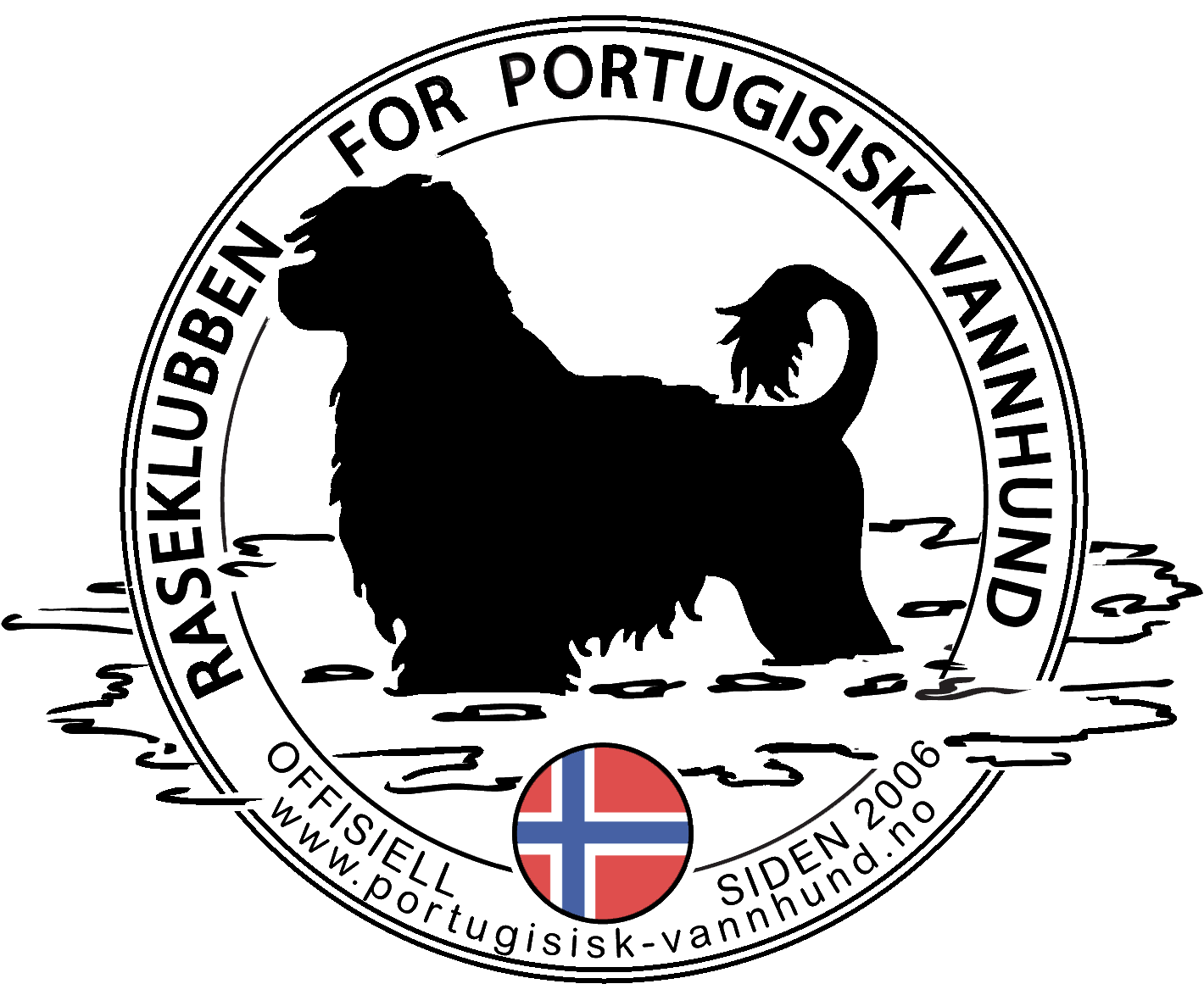 Raseklubben for Portugisisk Vannhund har gleden av å invitere til rasespesial og aktivitetshelg.Dato: 26-28 augustSted: Topcamp Onsakervika, Hønefoss.For å booke overnatting må den enkelte ordne dette selv på nett;
https://topcamp.no/nb/onsakervikaÅrets dommer vil være Florence Fahey, hun vil dømme både den offisielle utstillingen og den uoffisielle våthund-utstillingen.Presentasjon av dommeren vil bli gjort på klubbens facebook side.Alle påmeldinger til utstillingene gjøres via NKK sin side: https://www.nkk.no/terminliste-utstilling/category860.htmlPåmeldinger til de ulike kursene sendes på mail til: post@portugisisk-vannhund.noPåmeldingen må inneholde ditt navn, hundens navn, alder og hvilket kurs du ønsker å delta på. Alle kursene har en deltakeravgift på 200,-. Dette betales på vipps i forkant av kurset.  Program for helgen (med forbehold om endring av tidspunkter):Fredag:18.00 – Pelsstellkurs med Nina19.00 – Sosial sammenkomst på fellesarealetLørdag:09.00 – Offisiell utstilling  - Rasespesialen, i etterkant blir det barn og hund.12.30 – Vannarbeidkurs med Ragnar og Line14.00 – Uoffisiell utstilling våt hund16.30 – Beste Portis - alle grupper både offisiell og uoffisiell.19.00 – Sosialt samvær på fellesarealetSøndag:09.00 – Hverdagslydighetskurs med Roy09.00 – Intro til Rallylydighet12.30 – Uoffisiell Rallylydighetskonkurranse13.00 – Pelsstellkurs med Nina13.30 – Uoffisiell vannkonkurranse